《公众演讲表达》课程大纲课程时间：2020年09月19日深圳课程费用：2800元/人（课程资料、学习费、茶歇等）报名热线：严老师  15012942927  0755-27381236  2524261180@qq.com1、课程缘起您在演讲与口才方面，是不是经常遇到以下问题：您是否经常要面对3人、30人、300人讲话面对3个人，30人，300人，3000人多大场面演讲，表达都能潇洒自如您是否上台紧张、思路不清、脑海一片空白您是否为自己没有好的演讲口才而烦恼您想要拥有像马云一样超级演说的魅力吗您想要把自己的思想、观念甚至产品快速分享给更多人吗 2、课程说明这是一个魅力展现、开放高调的时代，这也是一个激烈竞争的时代！商场如战场，一流的口才将是您弛骋商场的致胜法宝．“一人之辩重于九鼎之宝，三寸之舌强于百万之师”。英国首相丘吉尔曾说：“一个人可以面对多少人，就代表这个人的人生成就有多大！” 克服当众表达的紧张胆怯心理，培养当众表达的能力，增强自信心；提高运用口语自由交流和表达的能力；掌握在不同商务场合当众表达的各种方法和技巧；冲破人际沟通的心理障碍，掌握和提高人际沟通技巧；掌握各种形式演讲的方法和技巧，增强吸引力和逻辑性，达到敢讲、会讲、讲得好！我们特邀企业管理专家陈宝光老师，与您分享《公众演讲表达》精彩课程,课程内容由浅入深，呈现阶梯式讲授与演绎，陈老师以超级说服力实战经验，极富感染力的讲演，结合生动的案例，教会学员快速掌握当众演讲的方法秘诀。3、培训对象成为培训师与职业培训师、提升竞争力高阶主管4、培训目标帮助学员建立正确信念，建立自信；掌握出色的表达技巧和演说技巧；学习具体简明演讲技巧，提升公众演讲的职业魅力；树立良好素质形象，提升公司传播力；学习具有煽动性、激励性，工作汇报和竟岗升职时公众表达的能力；提升与同级、上下级的沟通的能力与技巧。5、课程大纲一、导入职业生涯的金钥匙演讲对职业生涯的重要二、言之有理——演讲概论演讲二字的含义演讲的类型演讲二字的含义演讲的内涵演讲的角色演讲的四项要素主体——演讲者受体——听众客体——主题载体——语言演讲的六个注意一中心二个少三个化四个性五个力六个戒演讲的16字箴言上台演练三、公众表达魅力表达魅力的表现外在内在成人学习的心理企业内训与学校教育的区别成人学习的特征成人学习“心电图”克服紧张的情绪紧张情绪的表现克服紧张情绪的方法语言肢体的运用演讲的框架（结构）设计框架设计概要语言结构化技巧演讲的鱼式结构表达模方框架开场白与结尾语开场导入法开场禁忌结语收结法结尾禁忌一分钟演练&点评四、言之有用——应用场合自我介绍的场合作用方式技巧竞聘答辩的场合作用方式技巧主持会议的场合作用方式技巧营销推广的场合作用方式技巧内部培训的场合作用方式技巧案例分析、录像观摩、小组讨论、课堂游戏、实战模拟演练经过一天的学习，每个小组成员选代表，总结当天学习的收获，老师对每个学员的整体情况及表现的提升部分给予评分。6、讲师简介陈宝光 先生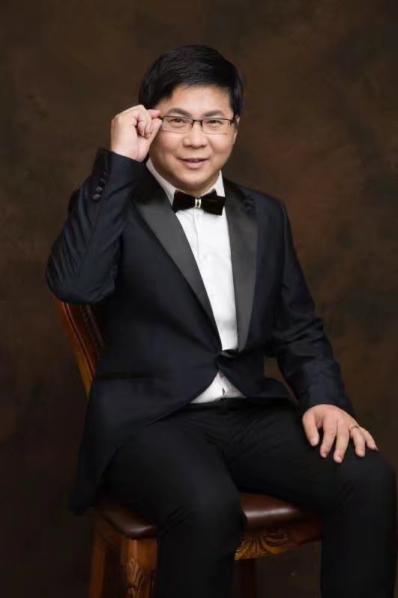 深圳中商国际学院高级研究员浙江大学、亚太管理学院总裁班 客座教授AACTP国际训练协会 PTT职业 培训师中山大学、浙江总裁班 特聘培训师华南理工大学EDP中心专聘《项目管理》讲师台湾巨青电子集团、同鑫科技集团 首席常年顾问个人资历：                                                         曾任台湾翔洸电子集团      CEO台湾品翔电子工业集团      CEO台湾佳禾电子集团公司      CEO台湾弘诠电脑有限公司      总经理授课风格及特点：                                               陈老师有多年企业管理经营经验，并在国内外知名企业担任总经理与首席顾问，提出以西为体，运用西方的管理科学——做事，以中为用，运用东方的管理智慧 ——做人2000年已成功实现轻松且有效率的领导，只做两件事，一看报表——看企业绩效，二看天气——看企业人员；以体系建构与系统分析(运用在系统分析与建立组织与工作流程)，加上独特的识人能力与技巧(国学运用在企业领导，管理与人力资源) ，整合企业资源运用系统整合，为企业的高速发展提供有效的系统工具及先进的管理技能授课方式以案例、演练互动教学，生动活泼、幽默风趣、简单易懂，有系统的结合理论和实务、深入浅出的带领学习，交互式的咨询学习模式曾服务的部分客户松下电器、富士康（深圳、郑州）、招商地产、成都置信、中国建设银行、江苏银行、中国邮政广州分公司、中国邮政佛山分公司、中国移动、广东移动、深圳联通、深圳地铁、南方电网、兰州电力、聊城电力、光大地产集团、微妙软件股份、国泰人寿、安泰人寿、南山人寿、统一生活事业、柏凌国际、德斯特国际、佑达科技、伟创资通、居众装饰、世凰照明、明鑫电子、智通人才、卡尔门特汽车音响，科见信息、奥跃广告设计公司、比沙列室内设计公司(台湾)、百信利网站设计公司、巨匠电脑(台湾)、爱图印商务印刷连锁机构、东莞市劳动局、良维科技、好帮手、广西河池机电学校、长沙航空学校、云南农业大学、南方建材、良维科技、汇源通电力、中国南车、徐工集团、中海油、东风南方、捷和百得制造、居众装饰、株洲时代新材公司、阳光照明集团、奉化政府、报喜鸟、肯发电子、巨翼电子、南方建材、中广和、科见信息、二十三冶建设集团有限公司、奥跃广告设计公司、比沙列室内设计公司(台湾)、百信利网站设计公司、巨匠电脑(台湾)、爱图印商务印刷连锁机构、东莞市劳动局、好帮手、广西河池机电学校、长沙航空学校、云南农业大学、浙江工商大学、中国移动(惠州)、广东移动(广州)、湛江移动、香港电信、广东电信(广州)、清远电信（海南）、南方电网、兰州电力、民生银行、建设银行、森木、老凤祥珠宝等等。。。。。